Župa Presvetog Srca Isusova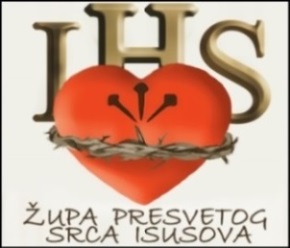 Palmotićeva 31, ZagrebŽUPNI LISTIĆ broj 36319. lipnja 2022. 12. NEDJELJA KROZ GODINUEvanđelje: Lk 9, 18-24Dok je Isus jednom u osami molio, bijahu s njim samo njegovi učenici. On ih upita: »Što govori svijet, tko sam ja?« Oni odgovoriše: »Da si Ivan Krstitelj, drugi: da si Ilija, treći opet: da neki od drevnih proroka usta.« A on će im: »A vi, što vi kažete, tko sam ja?« Petar prihvati i reče: »Krist - Pomazanik Božji!« A on im zaprijeti da toga nikomu ne kazuju. Reče: »Treba da Sin Čovječji mnogo pretrpi, da ga starješine, glavari svećenički i pismoznanci odbace, da bude ubijen i treći dan da uskrsne.« A govoraše svima: »Hoće li tko za mnom, neka se odrekne samoga sebe, neka danomice uzima križ svoj i neka ide za mnom. Tko hoće život svoj spasiti, izgubit će ga; a tko izgubi život svoj poradi mene, taj će ga spasiti.«KomentarZašto je Isus upitao svoje učenike za koga ga ljudi drže? Možda zbog toga da vidi dokle su stigli u svladavanju lekcije, odnosno jesu li shvatili da je on veći od Ivana Krstitelja, Ilije, ili nekog od starih proroka. Petar i drugovi su ovdje položili ispit s odličnim uspjehom, ali u daljnjem ćemo saznati da njihovo poznavanje Isusa nije bilo besprijekorno, odnosno, da suskoro svi pali na kasnijem ispitu, počevši od Petra koji nije htio prihvatiti činjenicu da će Isus morati trpjeti. Ali ni drugi nisu bili drukčiji. Dva sina Zebedejeva radije su zamišljali Isusa kao ovozemaljskog kralja, nego nebeskog Otkupitelja. Toma do zadnjeg nije bio načistu s time tko je zapravo Isus, tek poslije uskrsnuća, kada je opipao mjesto rana, pao je ničice pred i priznao ga Gospodinom i Bogom. Možemo se i mi zaustaviti na trenutak pred postavljenim pitanjem i možemo se upitati koji bismo odgovor mogli pošteno ponuditi na pitanje „Tko je meni Isus?“ Trebali bismo odgovoriti poput Petra da smo i mi razumjeli da je Isus Božji pomazanik, odnosni obećani Spasitelj. Međutim, u sljedećem koraku, Isus je svojim učenicima, koji vjerojatno s nešto ponosa uzeli na znanje da je Isus prihvatio Petrov odgovor koji je dao i u njihovo ime, postavio novi zadatak. Isus ih je vodio dalje u razumijevanju načina spasenja, i obrazložio im je da će Sin Božji trebati mnogo trpjeti, da ga veliki svećenici i pismoznanci neće priznati, već će ga pogubiti, ali će trećeg dana uskrsnuti. Isus nije pričekao odgovor i reakciju svojih učenika, vjerojatno je dobro znao da je razumijevanje ovoga za njih još pretežak zadatak. Je li to slučaj i s nama? 						M. Szentmartoni: Očarani Božjom RiječjuEvanđelje: Srce Isusovo - Lk 15, 3-7U ono vrijeme: Reče Isus farizejima i pismoznancima ovu prispodobu: »Tko to od vas, ako ima sto ovaca pa izgubi jednu od njih, ne ostavi onih devedeset i devet u pustinji te pođe za izgubljenom dok je ne nađe? A kad je nađe, stavi je na ramena sav radostan pa došavši kući, sazove prijatelje i susjede i rekne im: ’Radujte se sa mnom! Nađoh ovcu svoju izgubljenu.’ Kažem vam, tako će na nebu biti veća radost zbog jednog obraćena grešnika negoli zbog devedesetdevet pravednika kojima ne treba obraćenja.«U subotu 11. lipnja iz Osijeka kreće Marijanski zavjet za domovinu, veliko hodočašće kroz naša svetišta sve do Dubrovnika. Pozivamo vjernike tko može i osjeća se nadahnutim da izabere koju rutu i prikaže ju za dobro našeg vlastitog doma, obitelji i domovine. Više na plakatu na oglasnoj ploči i na stranici  www.marijanskizavjet.hr/ U srijedu je počela devetnica za svetkovinu Srca Isusova. Svaku večer sv. misa s propovijedi. Devetnicu predvode profesori s Fakulteta filozofije i religijskih znanosti:Nedjelja 10.6. u 10: p. Antun Volenik; nakon svete mise je scenski prikaz studenata FFRZ-a: Isusovački duhovni velikani!
Ponedjeljak 20.6. u 18.30: p. Stanko Perica
Utorak, 21.6. u 18.30: p. Ivan Koprek
Srijeda. 22.6. u 18.30: p. Zvonimir Marinović
Četvrtak, 23.6. u 18.30: p. Anto Mišić; taj dan je kao i svakog 23. u mjesecu sv. misa za sve dobročinitelje za obnovu bazilike i izgradnju pastoralnog centra “Anamarija Carević”. Nakon sv. mise bit će Koncert zagrebačkih klapa

Svaki dan tijekom devetnice prije sv. Mise pobožnost Srcu Isusovu i euharistijski blagoslov te mogućnost za ispovijed.

Petak: Svetkovina Presvetog Srca Isusova. Sv. Mise u: 5.30, 6.30, 8.00, 9.30, 11.00, 12.30, 17.00 i 19.00 sati. Svečanu sv. Misu u 19.00 sati predvodi mons. dr. Vlado Košić, biskup sisački.  Presveto će biti izloženo na klanjanje nakon sv. mise u 12.30 sve do 16.30 kad će završiti euharistijskim blagoslovom. U 18.30 klanjanje s posvetom Presvetom Srcu Isusovu.

Tijekom čitavog dana mogućnost ispovijedanja, zapisivanja sv. Misa i darovanja za obnovu Bazilike.

Nakon što su ukinute pandemijske mjere pozivamo vjernike da u procesiji dolaze na sv. pričest.
Nastavit ćemo molitvu krunice kod Kamenitih vrata za naše obitelji nakon ljetne stanke na blagdan Imena Marijina 12. rujna. Potičemo sve da krunicu nastave moliti za vrijeme ljeta u svojim obiteljima.Fakultet filozofije i religijskih znanosti & Zaklada biskup Josip Lang organiziraju interdisciplinarni tečaj:ŠKOLA EMOCIJA - Kako povećati emocionalnu inteligenciju i postići afektivnu zrelostVrijeme: 2. 9. – 4. 11. 2022. Mjesto: Jordanovac 110, Zagreb, velika dvorana FFRZ-aVoditelj: p. Mijo Nikić, svećenik i psiholog sa suradnicima. Ciljevi: postići afektivnu zrelost i poboljšati svoju emocionalnu inteligenciju. Naučiti prepoznavati i kontrolirati svoje emocije, napose potisnutu srdžbu, prepoznavati emocionalna stanja drugih osoba i adekvatno na njih odgovarati. Naučiti koristiti moć emocija u ostvarenju svojih ciljeva. Otkriti značenje poruka potisnutih emocija i psihotrauma kroz simbolični govor naših snova. Prepoznati poticaje Božje milosti, naučiti razlikovati duhove i velikodušno odgovoriti na Božji pozivInformacije i prijava: Zaklada biskup Josip Lang, Palmotićeva 33, Zagreb.www.zbjl.hr info@zbjl.hr Tel. 01-4803-043; Mob. 091-1942494.Trajanje svakog susreta: 90 minuta. Svaki susret završava meditacijom.Kotizacija: donacija 500 kn za provođenje humanitarnih ciljeva Zaklade. Broj polaznika je ograničen. Potrebno je registrirati se što prije, najkasnije do 30. 8. 2022. do kada treba uplatiti donaciju OD 500 kuna na račun Zaklade: IBAN: HR43 23400091110097040Tijelovska procesijaU četvrtak smo na blagdan Tijelova s velikom radošću očekivali večernju procesiju ulicama centra Zagreba nakon svečane mise u našoj župi. Očekivanje je bilo tim veće što protekle dvije godine procesije nije bilo zbog pandemije i potresa koji su uvelike utjecali kako na naše živote, tako i na život centra našega grada. Kada se poslijepodnevno nebo naoblačilo i pljusnula kiša, izgledalo je kao da bi moglo omesti predugo očekivanu procesiju, koja je u našu župi uvedena 2015. godine nakon dugogodišnje pauze na poticaj našeg župnika. Riječ je o očuvanom i obnovljenom obredu s četiri postaje na prekrasnim trgovima Donjeg grada, koji je u mnogim krajevima Hrvatske poznat od davnine. Nekoliko trenutaka prije svečane svete mise koja prethodi procesiji kiša je prestala te se ovaj obred održao na najljepši mogući način. Četiri se postaje u tijelovskoj procesiji simbolički mogu promatrati kao četiri razdoblja u čovjekovu životu: djetinjstvo, mladost, srednja dob i starost. Svako od tih životnih razdoblja traži prisutnost Boga u našim životima u molitvi, jer svako nosi iskušenja koja nas mogu udaljiti od vjere i umanjiti svijest o Kristovoj žrtvi. Mislim da upravo ova procesija na blagdan Tijelova pomaže nam podsjetiti se na važnost Euharistije i poštovanje prema Tijelu i Krvi Kristovoj. U procesiji se iz crkve iznosi Presveti Sakrament da mu se poklonimo i javno ispovjedimo vjeru u prisutnost Tijela Kristova te se zaziva Božji blagoslov kako bi nas Bog obdario svakim dobrom i očuvao od svakoga zla, što je za župljane naše Palme posebno važno,  jer je naša bazilika porušena i u radovima te mi se čini da posebno emotivno doživljavamo iznošenje Presvetog pred nas zato što u „svoju crkvu“ ,koju toliko volimo, ne možemo. Potreban nam je podsjetnik da je Crkva puno više od trenutno porušenih zidova i da nam tijelovska procesija pomaže u buđenju vjere.       Antonija Blažina 12. NEDJELJA KROZ GODINU – 19. L I P N J A  2022.12. TJEDAN KROZ GODINU    20. - 25. VI.
        SRCE ISUSOVOŽelite li da i drugi župljani, znanci ili prijatelji župni listić primaju e-poštom? Predložite im da pošalju e-poštu s naslovom „Želim ŽL e-poštom“ na info@ok-merz.hr   Ako ne želite primati župni listić učinite to na istu e-adresu.OBAVIJESTIS   V   E   T   E     M   I   S   ES   V   E   T   E     M   I   S   EI S P O V I J E D A N J E  –  PRESV. TROJSTVO I TIJELOVOI S P O V I J E D A N J E  –  PRESV. TROJSTVO I TIJELOVOI S P O V I J E D A N J E  –  PRESV. TROJSTVO I TIJELOVOVRIJEMEMISNIKVRIJEME GOVORNICA  1AGOVORNICA 1B7:00P. ŠESTAK 6:45 – 8:30P. BILIĆ8:00P. VLAH9:30P.MATIĆ8:30 – 10:00P. SKELINP. ROŽMARIĆ11:00P.KOČIŠ10:30 – 12:00P. BALATINACP. VLAH12:15P. NODILO 12:00 – 13:00P. ŠESTAKP. RUBINIĆ17:00P. JUNUŠIĆ 16:30 – 18:00P. SABOLIĆP. ŠTANFEL19:00P. VOLENIK18:30 – 20:00P. NAGYP. KOČIŠSVETE MISESVETE MISE               I    S    P    O    V    I    J    E    D         G    O    V    O    R    N    I    C    A    1 A               I    S    P    O    V    I    J    E    D         G    O    V    O    R    N    I    C    A    1 A               I    S    P    O    V    I    J    E    D         G    O    V    O    R    N    I    C    A    1 A               I    S    P    O    V    I    J    E    D         G    O    V    O    R    N    I    C    A    1 A               I    S    P    O    V    I    J    E    D         G    O    V    O    R    N    I    C    A    1 A               I    S    P    O    V    I    J    E    D         G    O    V    O    R    N    I    C    A    1 A               I    S    P    O    V    I    J    E    D         G    O    V    O    R    N    I    C    A    1 A    SATMISNIKISPOVIJEDPONEDJELJAKUTORAKSRIJEDAČETVRTAKPETAKSUBOTA6:00P.BILIĆ6:30 – 8:00P. SABOLIĆP. SABOLIĆP. SABOLIĆP. SABOLIĆP. SABOLIĆ7:00P. JUNUŠIĆSRCE8:00P. NAGY8:00 – 9:30P.ROŽMARIĆP.BALATINACP.ROŽMARIĆP.ROŽMARIĆISUSOVOP.ROŽMARIĆ9:00P. SABOLIĆ12:00P. VLAH11:30 –13:00P. RUBINIĆ P.SKELINP. ŠTANFELP. SKELINP. ŠTANFELP. SKELINP. RUBINIĆ P. SKELINP. RUBINIĆ P. SKELIN18:30Pon.:P.PERICAUtor.:P.KOPREKSri.:P.MARINOVIĆČet.:P.MIŠIĆ18:00 –19:30P.ŠTANFELP. SABOLIĆP. NAGYP.JUNUŠIĆP. SABOLIĆP. NAGYP.JUNUŠIĆP. SABOLIĆP. NAGYP.ŠTANFELP. SABOLIĆP. NAGYP.ŠTANFELP. RUBINIĆ    SATMISNIKISPOVIJEDGOVORNICA 1GOVORNICA 2NOVI ŽUP.UREDSKAC KLUBKNJIŽARAGARAŽA5:30P. VLAH5:45 – 7:00P. JUNUŠIĆP. SABOLIĆP. MATIĆ6:30P. BILIĆ7:00 – 8:30P. BALATINACP. PERICAP. JUNUŠIĆ8:00P. JOZIĆ8:30 – 10:00P. RUBINIĆP. NODILOP. SKELIN9:30P. NAGY11:00P. KOČIŠ10 – 11:30P. ŠTANFELP. NAGYP. ROŽMARIĆP. JUNUŠIĆP.TAMBOLAŠ12:30P. NODILO11:30 – 13P. SABOLIĆP. MATIĆP. ŠPIRANECP. VRANJIĆP. BILIĆP. VLAH17:00P. JUNUŠIĆ 16:30 – 18:15P. KOČIŠP. VLAHP. SKELINP. NAGYFRATARFRATAR19:00Mons.dr.KOŠIĆ18:15 – 19:45P. RUBINIĆP. ROŽMARIĆP. ŠTANFELP. ŠESTAKFRATARFRATAR